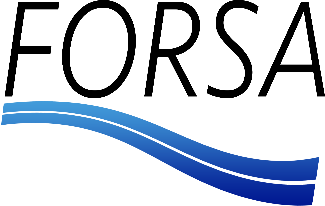 Protokoll, FORSA Småland Styrelse Närvarande: Jesper Johansson (ordförande), Mats Karlsson (kassör), Maria Alm (sekreterare) Mikael Skillmark, Therese Magnusson, Mats Anderberg och Kulla Person Kraft.                Med anledning av Coronapandemin hölls styrelsemötet via Zoom. Genomgång av föregående styrelsemötesprotokoll 2022-01-18Jesper Johansson sammanfattande det centrala innehållet från föregående mötes protokoll.Planering av FORSA Café och årsmöte FORSA Småland Årsmötet äger rum den 15 februari mellan 17.30 – 18.00 (cirka) och föregås av ett FORSA Café med start kl. 16.00. Både årsmötet och Caféet sker digitalt via Zoomlänk.Vid föregående styrelsemötet bestämdes att cafét skulle handla om socionomers karriärmöjligheter och deras rörlighet inom yrket. Arbetsnamnet för caféet var ”Should I stay or should I go”. Båda de föreslagna presentatörerna dvs Mikael Bengtsson (lektor vid Linnéuniversitetet) respektive Josefin Johansson (ombudsman för SSR) har tackat ja till att delta. Jesper och Mikael S. sätter ihop ett utkast till inbjudan som de kommunicerar med Mikael B. och Josefin.Angående årsmötet så skickar Mats K. ut kallelse tillsammans med dagordning, verksamhetsberättelse, årsboksslut och revisionsberättelse. Handlingarna måste skickas idag. Tillsammans med inbjudan till årsmötet skickas en Zoomlänk som gäller för både café och årsmöte. Mats K flaggar för caféet i kallelsen till årsmötet, men skickar sedan ut en specifik inbjudan till caféet.Nationellt FORSA Symposium 2022 den 8- 9 novemberDatum för symposiumet är nu spikat till den 8 och 9 november, from lunch dag 1 tom lunch dag 2.  Vi håller fast vid det planerade temat ”Social hållbarhet och hållbart socialt arbete”. Efter årsmötet bör vi tillsätta arbetsgrupper som arbetar med olika delar av arrangemanget. Jesper, Mikael S. och Ellen fick i uppdrag att skriva ett utkast till en första information om symposiumet med ett mer konkretiserat tema samt datum som kan skickas ut till tänkbara deltagare. Jesper ska sätta sig in i vilkoren för att ansöka om medel hos CSA. Deadline för ansökning hos CSA är den 1 februari.Andra evenemang World Social Work Day den 15 mars kommer att handla om ”Grönt och hållbart socialt arbete”. FORSA Småland är medarrangör tillsammans med Institutionen för socialt arbete vid Linnéuniversitetet. Kulla är Forsa Smålands kontaktperson. Mats K skickar ut inbjudan till medlemmar i FORSA Småland när inbjudan är klar.Presentation av ny antologi: Rasism, antirasism och socialt arbete där Jesper är en av medförfattarna. Presentationen äger rum digitalt den 21 mars som ett lunchseminarium 12.15-13.15. FORSA Syd arrangerar tillsammans med FORSA Norr och FORSA Småland. Mats K sprider inbjudan till medlemmar i FORSA Småland när inbjudan är klar.Övriga frågorJesper informerade om att valberedningen är i gång med sitt arbete inför årsmötet. Samtliga närvarande styrelseledamöter ställer upp för omval. Vi diskuterade även behovet av att få med nya styrelseledamöter, gärna personer med praktikförankring och från hela Småland. Styrelsen var enig om att antalet styrelseledamöter kan utökas om flera är intresserade och Jesper påtalade också att det finns möjlighet att bli suppleant om någon är osäker på vad ett uppdrag i styrelsen innebär.Jesper uppmanade styrelseledamöterna att komma med namnförslag till honom och valberedningen där Sofia Enell är sammankallade. Mats K skickar FORSA Smålands medlemsförteckning till Jesper som ett underlag för idéer på medlemmar som kanske skulle vilja engagera sig i styrelsen.Maria Alm 			Jesper Johansson	        Sekreterare                                                              Ordförande 